פרשת כי תבוא-סוף השבוע הגיע שוב ואיתו דבר התורה של וועדת מסורת!
פרשת כי-תבוא פותחת בשתי מצוות, הנהוגות רק בארץ ישראל. מצוות אלו נקראות גם 'מצוות התלויות בארץ'. המצווה ראשונה היא הבאת הביכורים למקדש. הביכורים הם הפירות הראשונים (הבִּיכּוּרִים). כאשר אדם מביא את ביכוריו למקדש עליו לומר את 'מקרא ביכורים'. מביא הביכורים קורא נוסח קבוע בו מתואר בקצרה סיפור עם ישראל: הירידה למצרים, השעבוד, ההצלה וההוצאה ממצרים על-ידי אלוהים והבאת עם ישראל לארץ. פרי הביכורים הוא סמל לתוצאה של כל אלה-ההשתרשות והצמיחה בארץ. הטקס מסתיים בהנחת פרי הביכורים במקדש, כהודאה על כל הטוב. המצווה השניה, היא לתת בכל שנה שלישית מעשר (עשירית) מן היבול ללוי (בני שבט לוי), לגר, ליתום ולאלמנה. הפרשה ממשיכה בתיאור שני טקסים, אותם יש לקיים מיד לאחר הכניסה לארץ. הראשון הוא כתיבת דברי התורה על אבנים גדולות ומסוידות, בהר עיבל, מעל העיר שכם. השני, הוא 'מעמד הברכה והקללה'. מעמד זה יתקיים על שני ההרים מעל לעיר שכם: גריזים ועיבל. במעמד זה יוקראו חלק מהמצוות והעם יקבלו אותם בעניית אמן. לאחר מכן יוקראו הברכות והקללות. הברכות הן השכר על עשיית המצוות והקללות הן העונש על אי-עשייתן.
רעיון בולט בפרשה הוא השתרשות עם ישראל בארץ- העם מספר את סיפורו ונזכר מאיפה הוא הגיע ולאן הוא הולך. כל אירוע ושלב בדרך מוביל ולוקח חלק בהשתרשות העם בארץ. כך זה גם בנוע"ם. כל שכבה וגרעין משפיעים ומשאירים את החותם שלהם על התנועה, ובכך משפיעים על עיצוב נוע"ם כתנועה לשנים הבאות. את הרעיון הזה ניתן לראות בטקס ההכרזה במחנה בו השכבה שסיימה י"א מכריזה על שמה כשכבה, ונציגים מכל שכבות הבוגרים מגיעים על מנת לתמוך ומראים את התהליך שעברו עם התנועה. אנו מאחלים לכם שתמיד תזכרו מאין באתם ולאן אתם הולכים ושיהיה לכם סוף שבוע נעים,
וועדת מסורת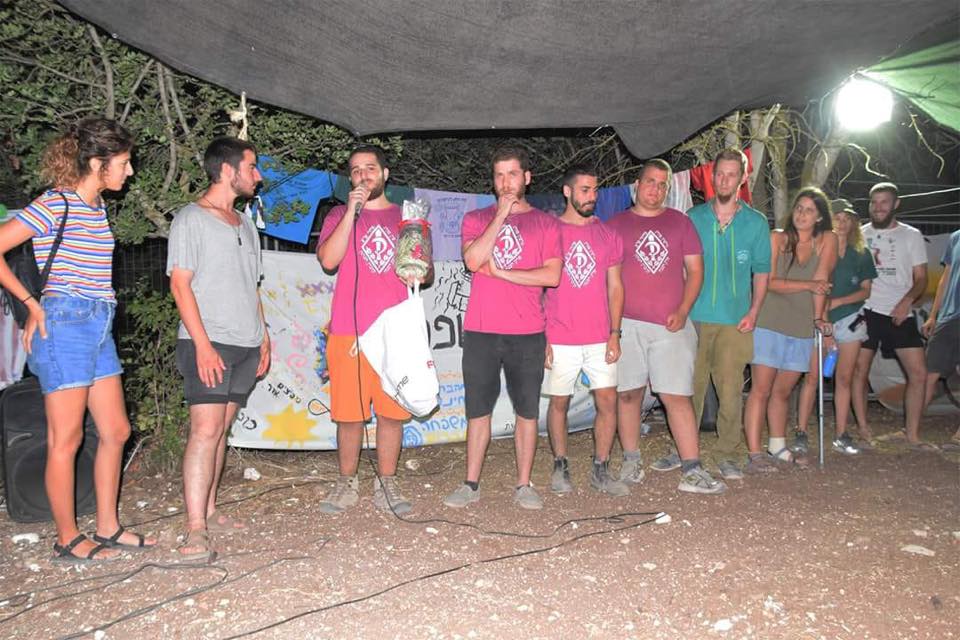 